OSNOVNA ŠKOLA ŠEMOVEC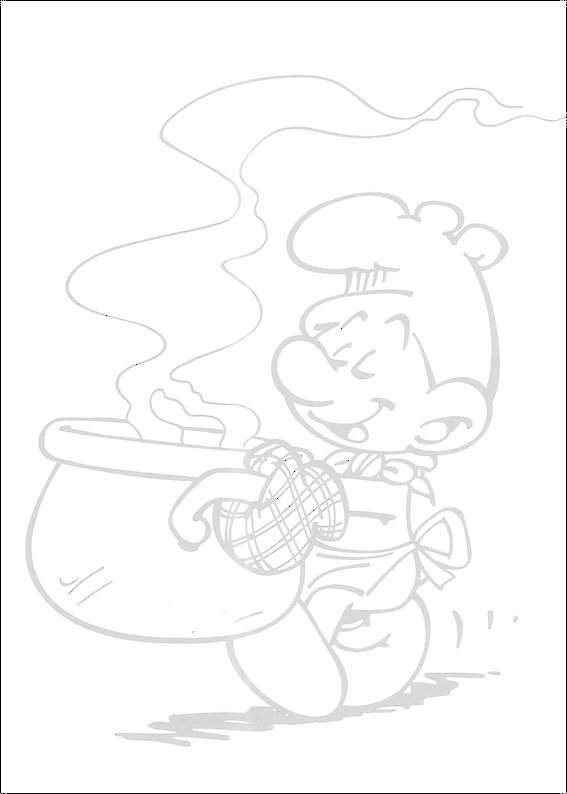 JELOVNIK ZA SIJEČANJ 2018. GODINE----------------------------------------------15.01.  PONEDJELJAK …………… HRENOVKA U TIJESTU,ČAJ16.01.  UTORAK ……………………VARIVO S KRUMPIROM I JUNETINOM,KRUH,                                 ŠEMOVEČKA KUGLICA 17.01  SRIJEDA ……………………… NAMAZ OD LIJEŠNJAKA, KAKAO18.01. ČETVRTAK …………………… PIL. RAŽNJIĆI, RIZI-BIZI,KRUH19.01. PETAK ……………………………JASTUČIĆ VIŠNJA, JOGURT, ŠK. VOĆE22.01. PONEDJELJAK …………… PAŠTETA, ČAJ, ŠEMOVEČKA KUGLICA23.01. UTORAK ………………………  GRAH RIČET S KOBASICOM, KRUH24.01. SRIJEDA ……………… KUKURUZNE PAHULJICE NA MLIJEKU,BANANA25.01. ČETVRTAK …TJESTENINA SA MLJEV.MESOM, KRASTAVCI, KRUH26.01. PETAK …………………………… KLIPIĆ ŠUNKA, PUDING, ŠK. VOĆE29.01. PONEDJELJAK …………… SENDVIĆ ŽEMLJA, CEDEVITA30.01. UTORAK ……………………PAN. PIL. ODREZAK, KRASTAVCI, KRUH 31.01. SRIJEDA ……………………… BUHTLA ČOKOLADA, KAKAO, BANANA----------------------------------------------DOBAR TEK!CIJENA ŠKOLSKE KUHINJE ZA     SIJEČANJ 2018. IZNOSI:                       65,00 kn